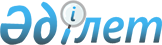 Жезқазған қаласы әкімдігінің 2019 жылғы 13 желтоқсандағы № 40/01 "Мектепке дейінгі тәрбие мен оқытуға арналған мемлекеттік білім беру тапсырысын, ата-ана төлемақысының мөлшерін бекіту туралы" қаулысының күші жойылды деп тану туралыҚарағанды облысы Жезқазған қаласының әкімдігінің 2021 жылғы 2 желтоқсандағы № 48/01 қаулысы. Қазақстан Республикасының Әділет министрлігінде 2021 жылғы 10 желтоқсанда № 25716 болып тіркелді
      Қазақстан Республикасының "Құқықтық актілер туралы" Заңының 27-бабы 2-тармағына сәйкес Жезқазған қаласының әкімдігі ҚАУЛЫ ЕТЕДІ:
      1. Жезқазған қаласы әкімдігінің 2019 жылғы 13 желтоқсандағы № 40/01 "Мектепке дейінгі тәрбие мен оқытуға арналған мемлекеттік білім беру тапсырысын, ата-ана төлемақысының мөлшерін бекіту туралы" (Нормативтік құқықтық актілерді мемлекеттік тіркеу тізілімінде № 5592 болып тіркелген) қаулысының күші жойылды деп танылсын.
      2. Осы қаулының орындалуын бақылау Жезқазған қаласы әкімінің жетекшілік ететін орынбасарына жүктелсін.
      3. Осы қаулы оның алғашқы ресми жарияланған күнінен кейін күнтізбелік он күн өткен соң қолданысқа енгізіледі.
					© 2012. Қазақстан Республикасы Әділет министрлігінің «Қазақстан Республикасының Заңнама және құқықтық ақпарат институты» ШЖҚ РМК
				
      Жезқазған қаласының әкімі

К. Абсаттаров
